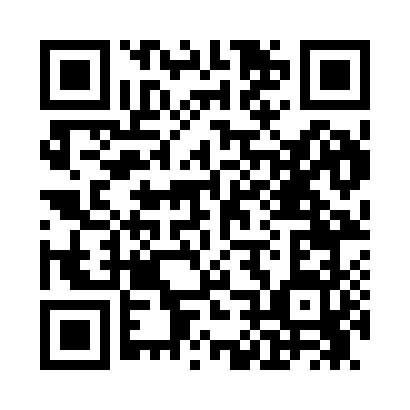 Prayer times for Sturges, Missouri, USAMon 1 Jul 2024 - Wed 31 Jul 2024High Latitude Method: Angle Based RulePrayer Calculation Method: Islamic Society of North AmericaAsar Calculation Method: ShafiPrayer times provided by https://www.salahtimes.comDateDayFajrSunriseDhuhrAsrMaghribIsha1Mon4:135:501:185:168:4610:232Tue4:145:501:185:168:4610:223Wed4:155:511:185:168:4610:224Thu4:155:511:195:178:4610:225Fri4:165:521:195:178:4510:216Sat4:175:521:195:178:4510:217Sun4:185:531:195:178:4510:208Mon4:195:541:195:178:4510:199Tue4:205:541:195:178:4410:1910Wed4:215:551:205:178:4410:1811Thu4:225:561:205:178:4310:1712Fri4:235:561:205:178:4310:1713Sat4:245:571:205:178:4210:1614Sun4:255:581:205:178:4210:1515Mon4:265:591:205:178:4110:1416Tue4:275:591:205:178:4110:1317Wed4:286:001:205:178:4010:1218Thu4:296:011:205:178:3910:1119Fri4:306:021:205:178:3910:1020Sat4:316:031:205:168:3810:0921Sun4:336:041:205:168:3710:0822Mon4:346:041:215:168:3610:0723Tue4:356:051:215:168:3510:0624Wed4:366:061:215:168:3510:0425Thu4:376:071:215:168:3410:0326Fri4:396:081:215:158:3310:0227Sat4:406:091:215:158:3210:0128Sun4:416:101:215:158:319:5929Mon4:426:111:205:148:309:5830Tue4:446:111:205:148:299:5631Wed4:456:121:205:148:289:55